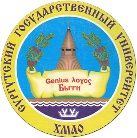 БЮДЖЕТНОЕ УЧРЕЖДЕНИЕ ВЫСШЕГО ОБРАЗОВАНИЯХАНТЫ-МАНСИЙСКОГО АВТОНОМНОГО ОКРУГА – ЮГРЫ«Сургутский государственный университет»Зачислены с 1 сентября 2022г. на очную форму обучения на   бюджетную основу на направления подготовки01.04.01 Прикладная математика и информатика   - по конкурсу:03.04.02 Физика   - по конкурсу: 08.04.01 Строительство- по конкурсу:  09.04.01 Информатика и вычислительная техника   - по конкурсу:  09.04.02 Информационные системы и технологии- по конкурсу:  11.04.02 Инфокоммуникационные технологии и системы связи   - по конкурсу:  13.04.02 Электроэнергетика и электротехника   - по конкурсу:  27.04.04 Управление в технических системах   - по конкурсу:  №СнилсКонкурсные баллы1154-491-954 90872178-701-746 00843164-518-740 80834187-242-320 74775199-064-733 18756000044954727188-206-369 94598155-812-253 63539153-688-554 055010180-251-953 534911156-306-688 744012181-015-654 3640№СнилсКонкурсные баллы1169-391-867 28942165-909-395 12923143-487-177 77924194-810-912 92905150-729-184 59896052-846-948 88877159-808-123 00878190-101-091 098490000726818410128-505-899 818211160-747-765 848112171-814-749 7880№СнилсКонкурсные баллы1143-176-642 541002130-102-393 77963127-426-702 54964181-066-086 55935125-258-370 51936185-493-375 15927106-515-562 34878156-134-084 47869165-367-483 988510170-412-956 448411153-158-783 728312158-545-261 938213151-637-227 517914166-196-108 847815113-447-521 297416103-535-357 207317200-752-658 287018156-048-153 586819161-831-215 436720150-709-043 3764№СнилсКонкурсные баллы1166-866-734 30912157-895-696 51883114-599-233 70864156-060-745 54735155-304-130 26706145-546-010 51697177-934-593 33618176-947-715 35589180-430-997 635610190-133-114 2253№СнилсКонкурсные баллы1074-034-703 38882151-184-778 60703090-090-905 48614148-618-919 06605141-714-306 25596158-269-263 02597177-802-632 95548157-337-360 795490000730685310114-494-505 495311147-793-065 045312155-018-274 445213170-618-638 695114150-872-643 685115147-524-764 8250№СнилсКонкурсные баллы1160-076-024 23952150-018-624 11923000040256894158-782-180 12875157-932-755 09856148-465-820 98857171-039-534 47798153-109-667 48789152-401-678 306110191-601-288 575811157-812-143 725812188-503-605 9358№СнилсКонкурсные баллы1167-224-669 82782160-104-176 01773162-040-722 17764176-976-241 33735147-604-116 52676149-577-240 09677150-627-812 50638162-122-468 26629157-608-355 896110163-324-883 646111136-944-976 1057120000353205613207-066-215 335114137-180-404 435115163-353-210 4049№СнилсКонкурсные баллы1151-451-870 46862176-489-188 32763158-580-207 87744162-746-714 83745191-479-418 03736114-662-330 33687121-884-851 70648000072443629168-948-414 356210136-323-372 396211164-176-057 665712158-574-212 9554